JUSTIFICATIF DE DÉPLACEMENT SCOLAIRE   En application des mesures générales nécessaires pour faire face à l’épidémie de covid-19 dans le cadre de l’état d’urgence sanitaire.Je soussigné(e),  Nom et prénom des parents, ou responsable de l’enfant dument identifié :  certifie le caractère indispensable de mes déplacements, entre mon domicile et le lieu d’accueil de l’enfant :  Nom :  Prénom :  Date de naissance :  Moyen de déplacement :  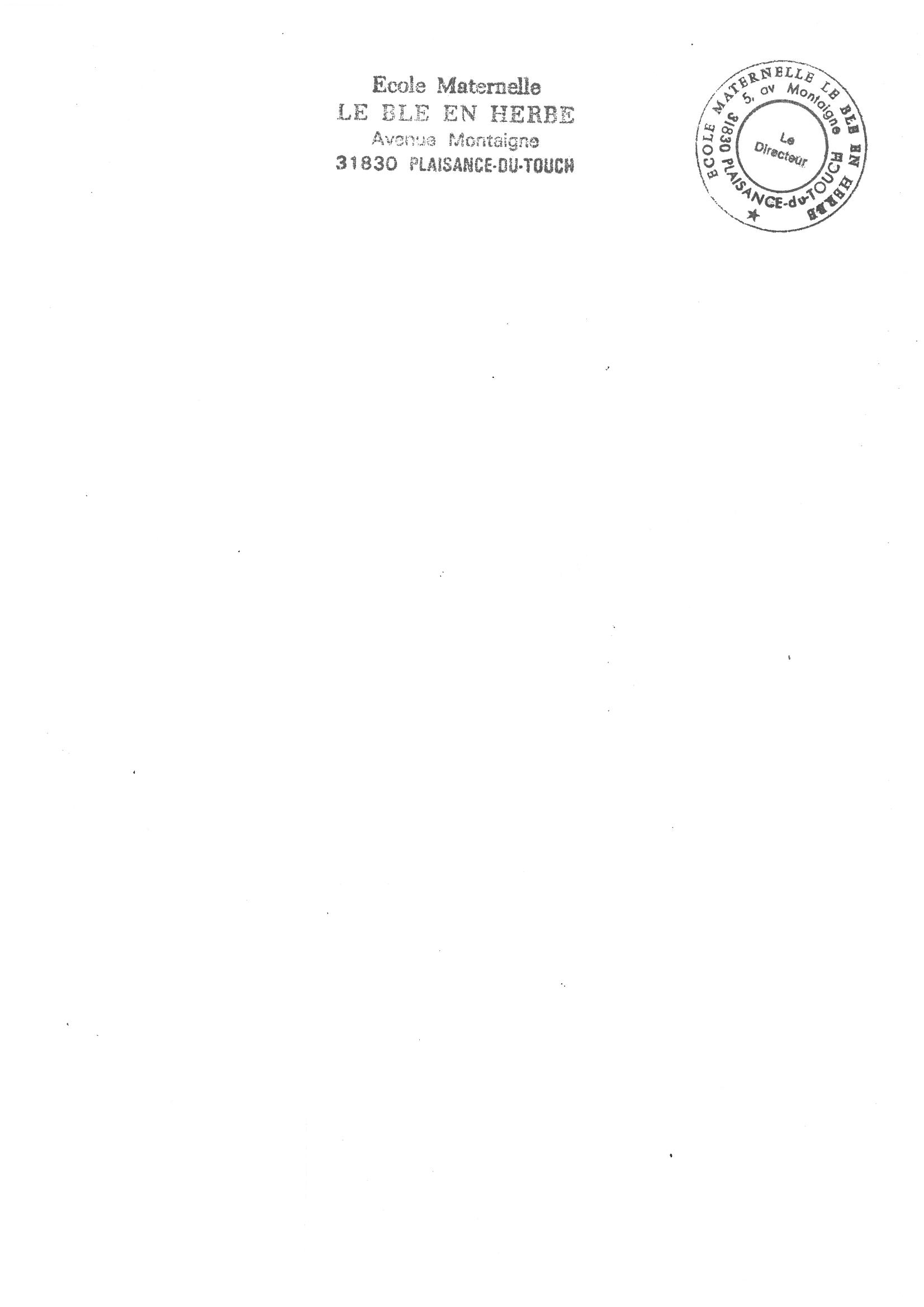 Nom adresse et cachet de l’établissement d’accueil de l’enfant :  Ecole Maternelle Le Blé en herbe4 avenue Montaigne31 830 Plaisance du TouchFait à :  Le :  